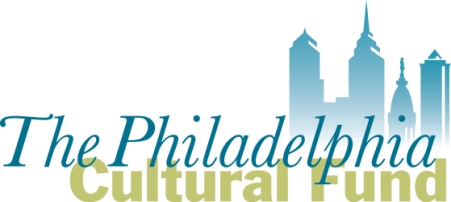 2018 Art & Culture Grant Program Peer Panelist ApplicationSubmit completed form to Michelle Currica, Program Manager, at michelle@philaculturalfund.orgThank you for your interest in serving as a peer panelists for the Philadelphia Cultural Fund. We look forward to reviewing your application.***Panel sessions will take place on weekdays in late November and throughout December 2017; panels will not meet on weekends. ***DEADLINE, Wednesday October 4, 2017 at 5pmNamePreferred email address. If selected as a panelist this will be the Philadelphia Cultural Fund’s primary method of communication with you. Cell phone number. If selected as a panelist the Philadelphia Cultural Fund will only use this to contact you in the event of an emergency.  Do you now, or have you in the past, been employed by a Philadelphia non-profit arts and culture organization? You may include organizations that are not a non-profit but operate with the use of a fiscal sponsor.  This information helps us avoid any conflicts of interest when making assignments.YesWhich organization(s)?What was your title/position?NoDo you now, or have you in the past, served as a volunteer or board member for an arts and culture organization? You may include organizations that are not a non-profit but operate with the use of a fiscal sponsor.  This information helps us avoid any conflicts of interest when making assignments.YesWhich organization(s)?What role(s)?NoWhat best describes your qualifications to serve as a peer panelist? (you may select more than one)An artistAn arts administratorAn arts advocateAn arts educatorA board member for an arts and culture organizationOther ____________________How do you self identify…Racially/Ethnically?Which gender pronouns do you use? She/HerHe/HimThey/ThemAnother gender pronoun not provided above: _________________ What is your age range?18-2526-3536-4546-5556-6566+Artistic discipline of experience (you may select more than one) Arts EducationArts ServiceCommunity ArtDanceHistoric SiteLiteraryMuseumMusicPresenter/Multi-DisciplinaryTheatreVisual Arts/MediaOther, please describe brieflyWhat is the approximate size of the organization(s) you have been affiliated with? Please choose the closest match: Less than $50,000 (mostly volunteer staff)$50,000 to $150,000 (volunteer or some paid staff)$150,000 to $400,000 (mix of part-time, full-time and volunteer staff)$400,000 to $1.5 million (paid staff with distinct roles)$1.5 million and over (paid staff, distinct roles, dedicated departments)I am unsure.Do you have dietary restrictions - specifically, allergies or preferences we should be aware of?Do you have schedule limitations for the last week of November and the month of December?*** Do you speak a language other than English? If so, what is your level of proficiency? Please attach your most current resume along with this form in your email response. The Philadelphia Cultural Fund is a non-profit corporation established by Philadelphia’s Mayor and City Council in 1991 to support and enhance the cultural life and vitality of the City of Philadelphia and its residents. The Cultural Fund promotes art and culture as engines of social, educational and economic development in the Philadelphia region. Grants are made from the City budget allocation to the Cultural Fund for operating support of Philadelphia-based arts and cultural organizations. 